Отчёт о проделанной работеСовет Женщин    с.Вылково.2021 год14 января состоялось торжественное награждение призёров эстафеты родительского подвига «Согрей теплом родительского сердца»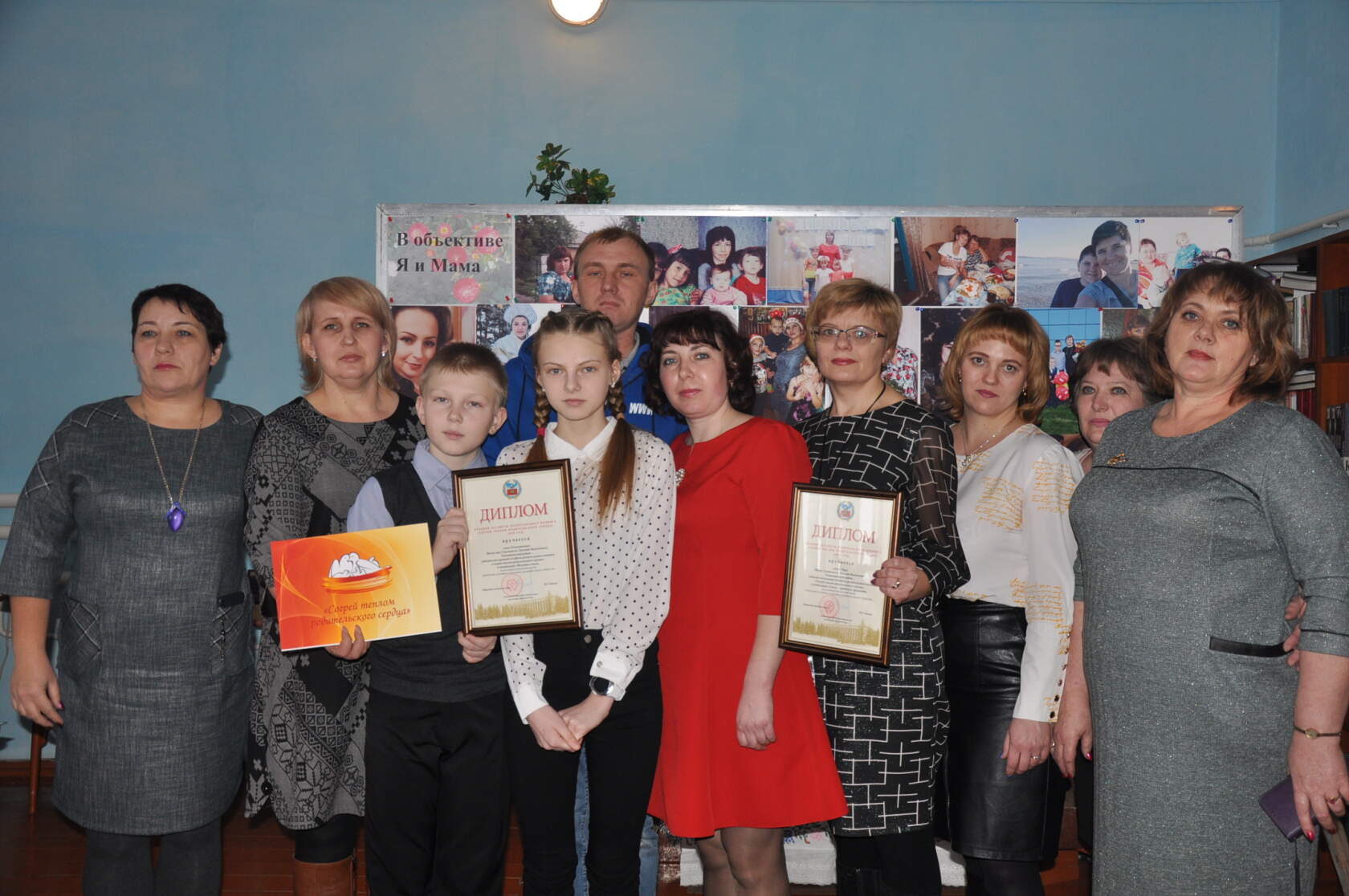 20-21 февраля участие в межрегиональном форуме «Активные граждане – развивающееся село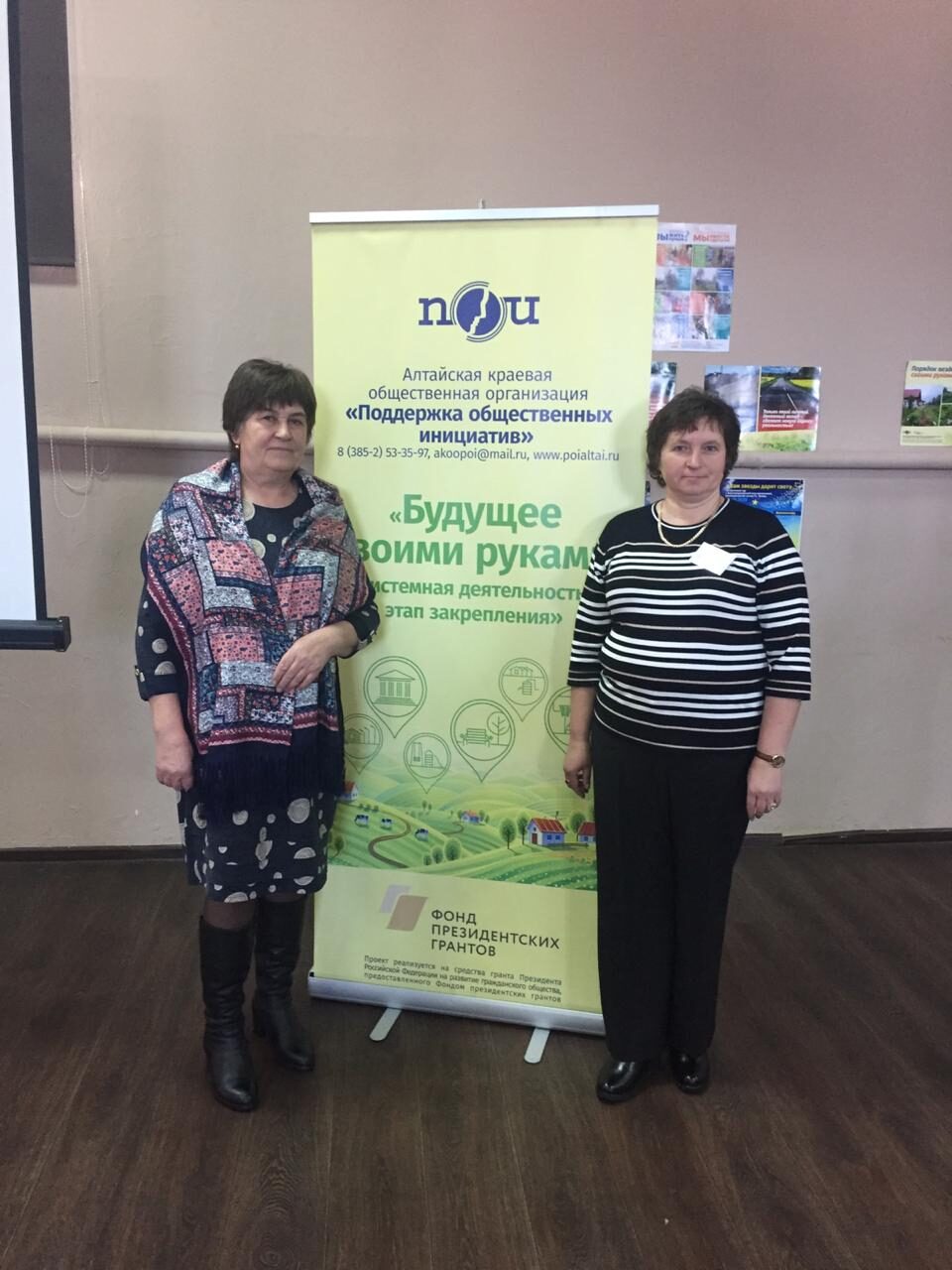   23Февраля Оказали помощь в подготовке и проведении «Зарницы»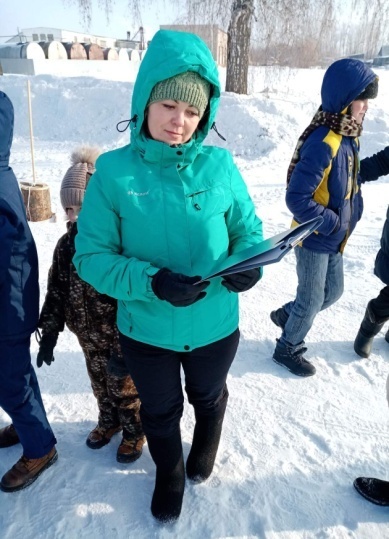 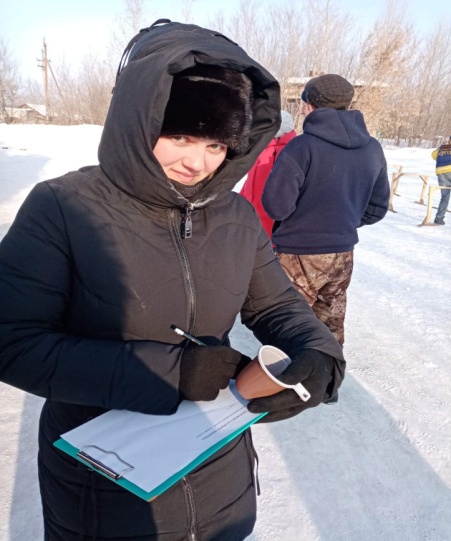 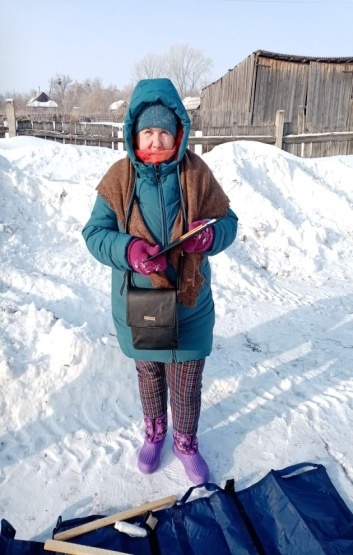  Выставка рисунков «Защитники Земли Русской»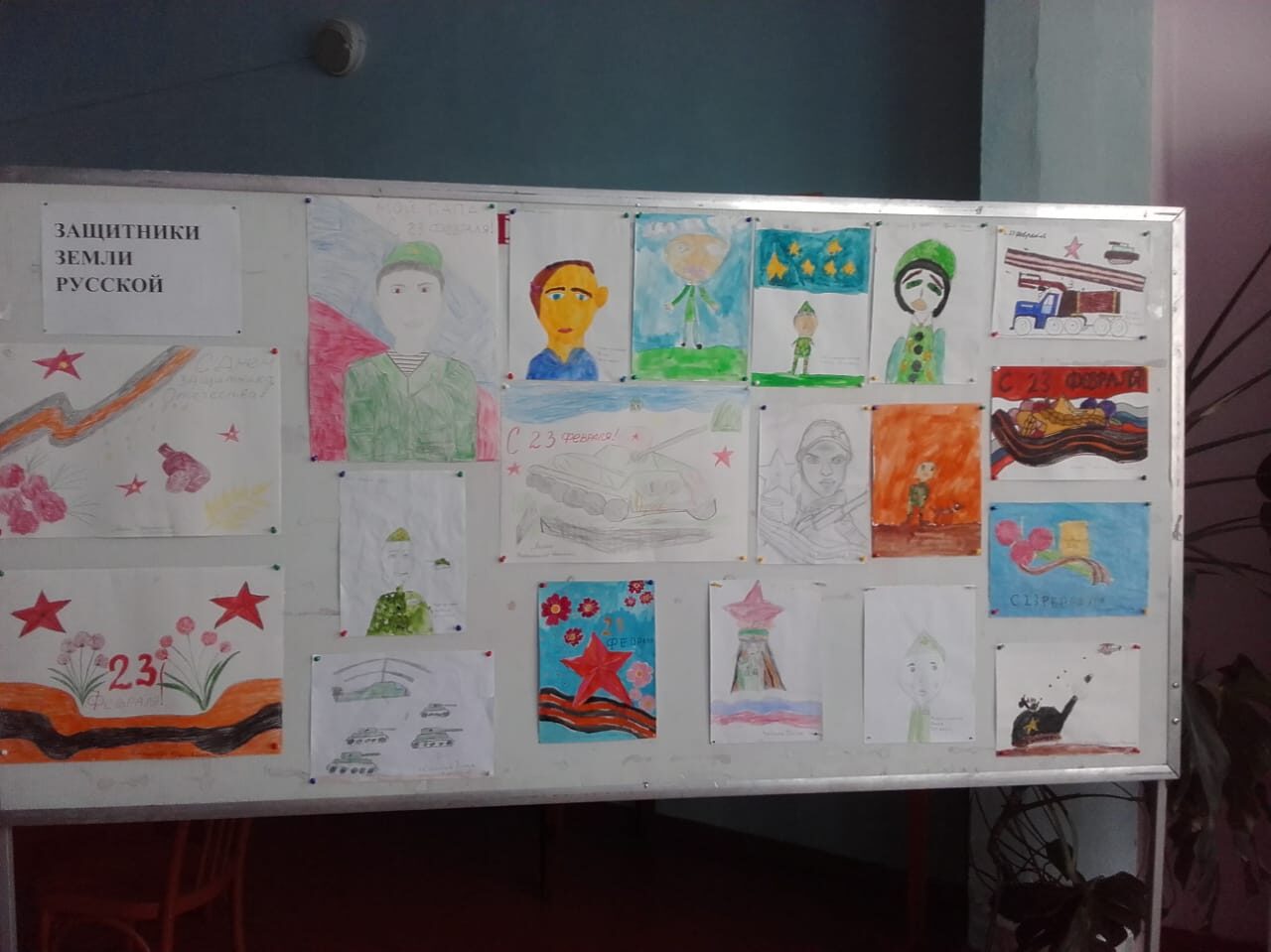 Патриотическая акция «Защитим память героев» торжественное возложение цветов к мемориалу Победы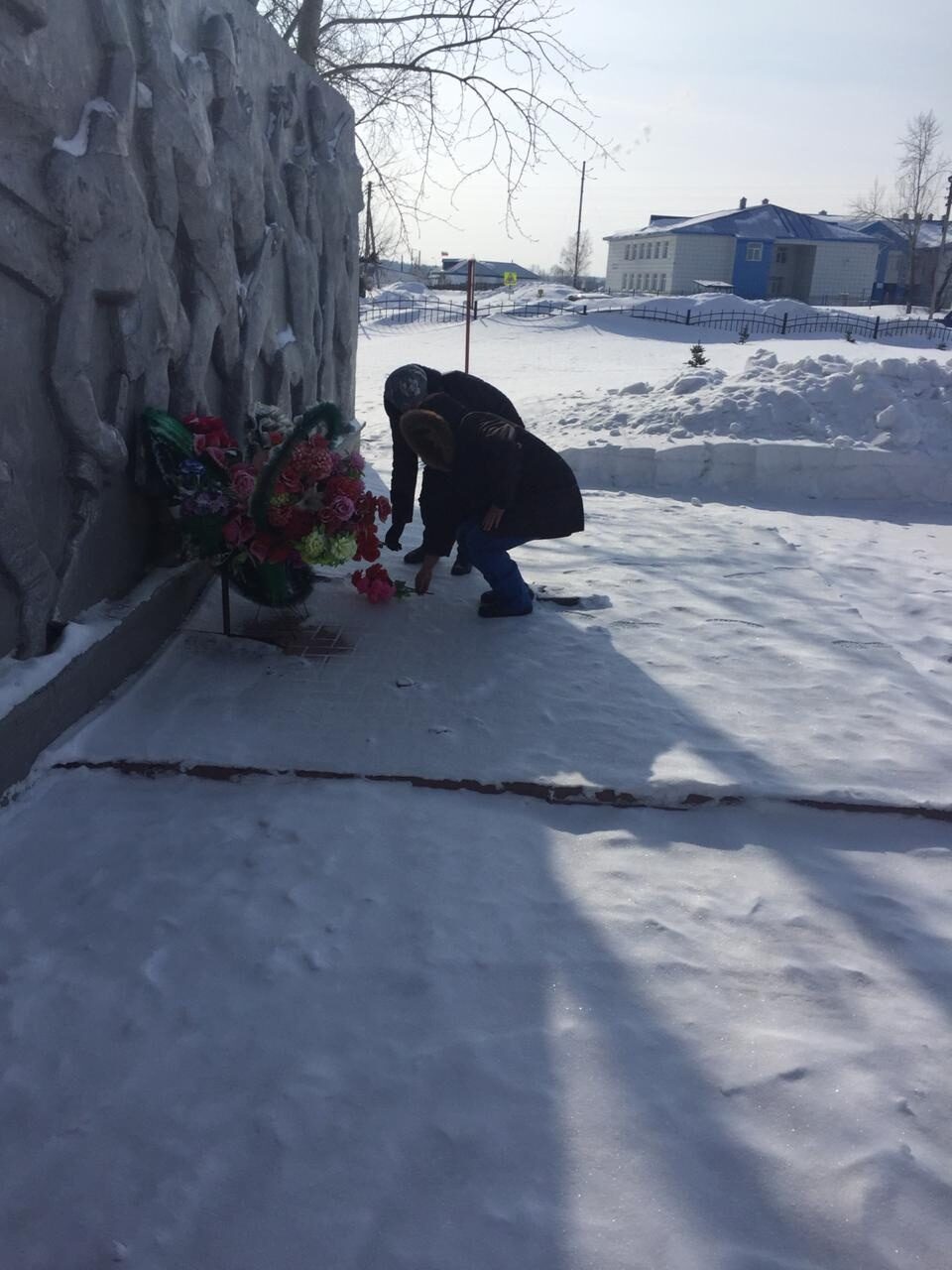 Фото выставка  (онлайн)  «Моя мамочка» ко дню 8 марта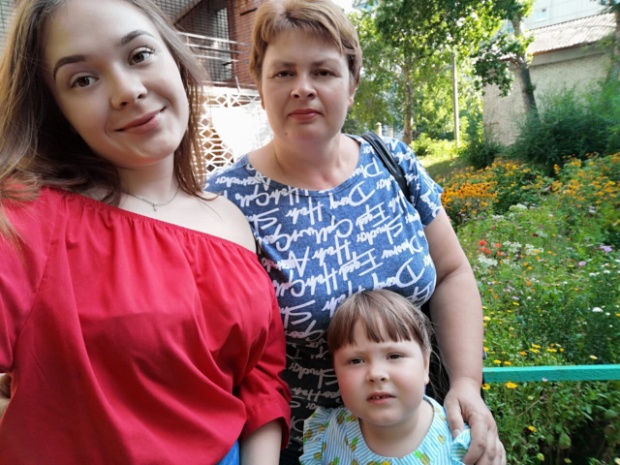 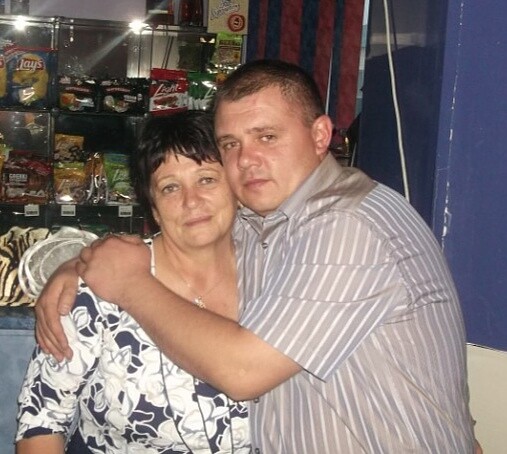 Поздравление многодетных мам с Международным женским днём 8 марта.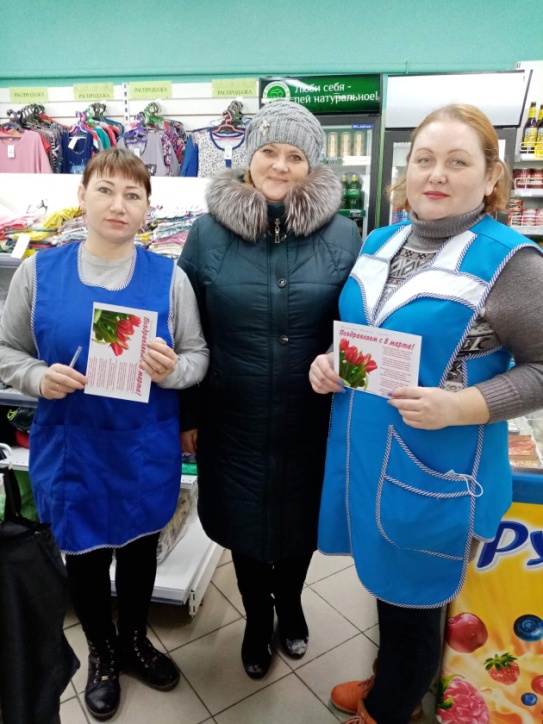 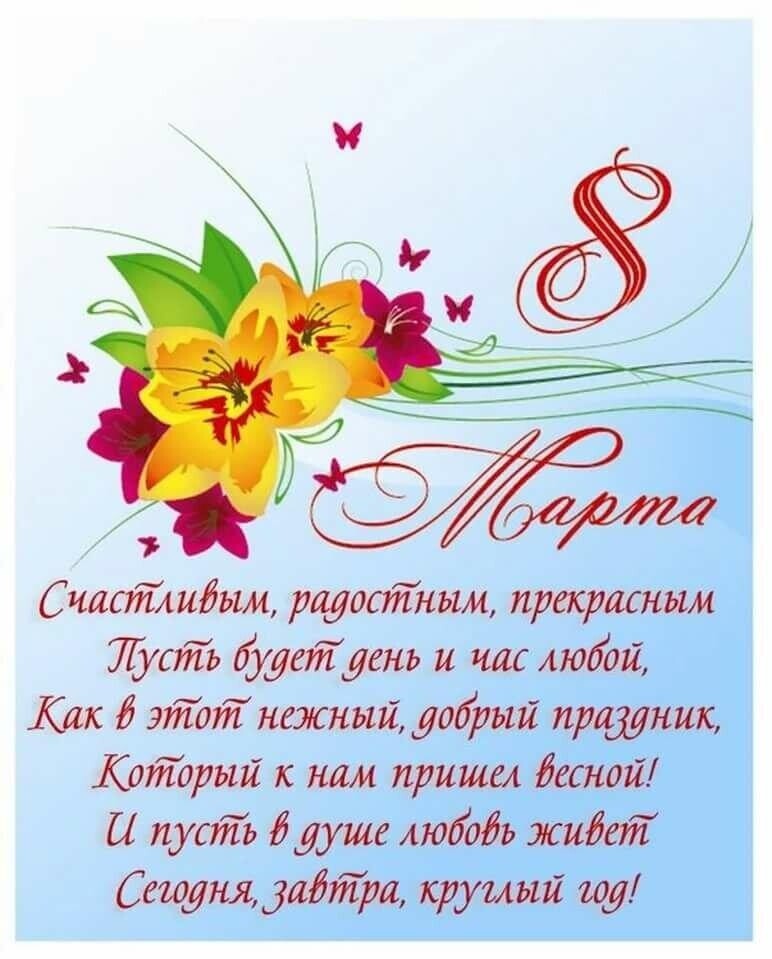 Поздравление вдовы ветерана ВОВ с 8 марта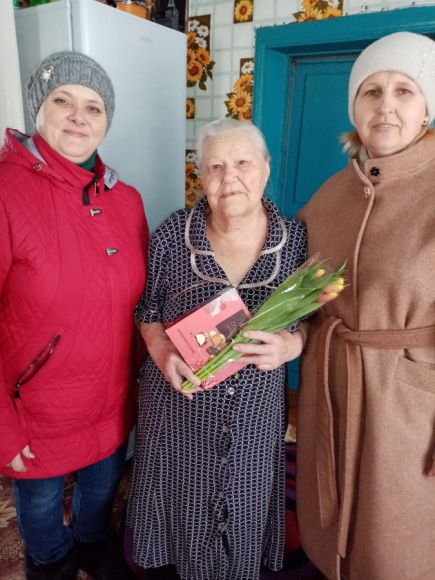 Поздравление участниц конкурсной программы «Сударушка»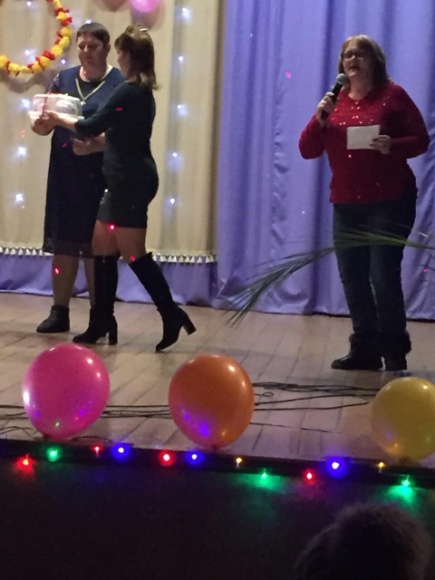 Подготовили и провели «Масленницу»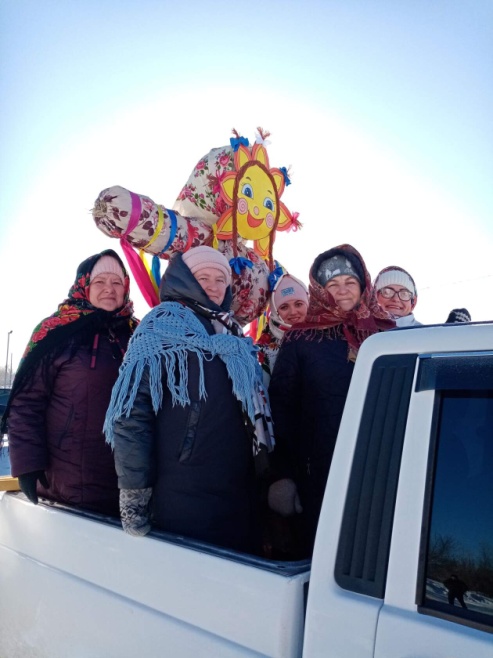 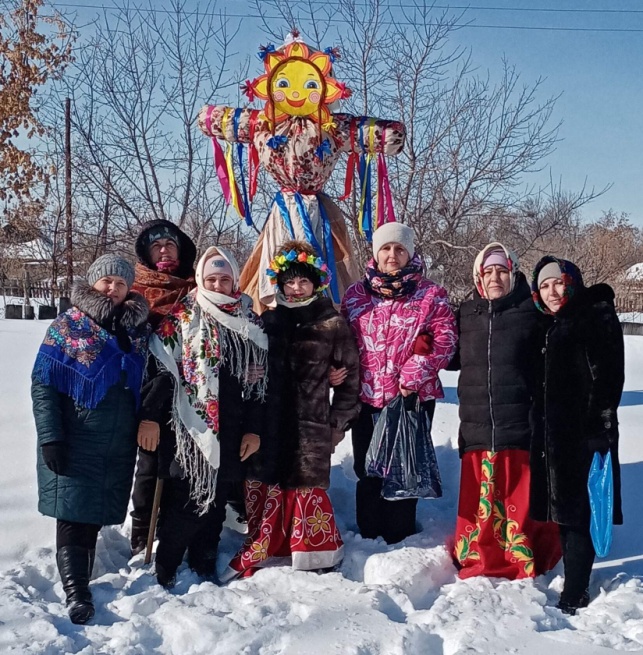 Традиционный праздник птиц,выставка рисунков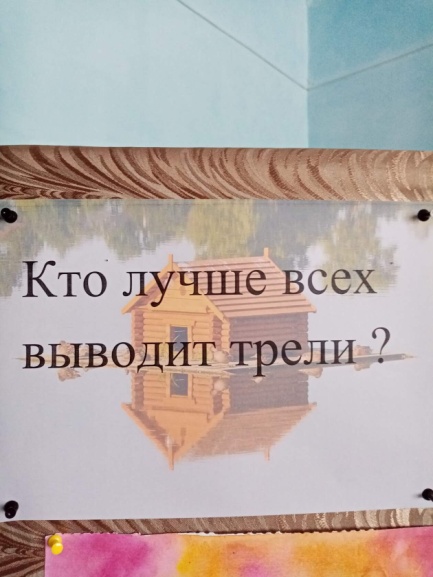 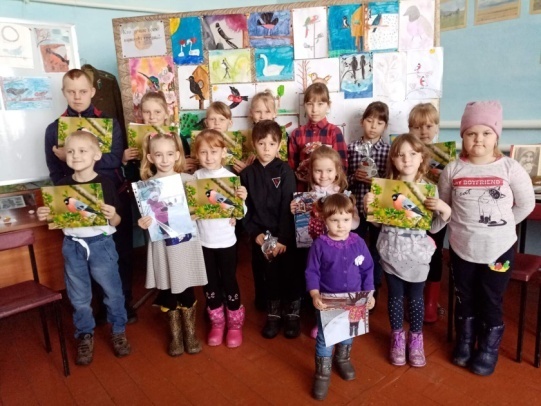 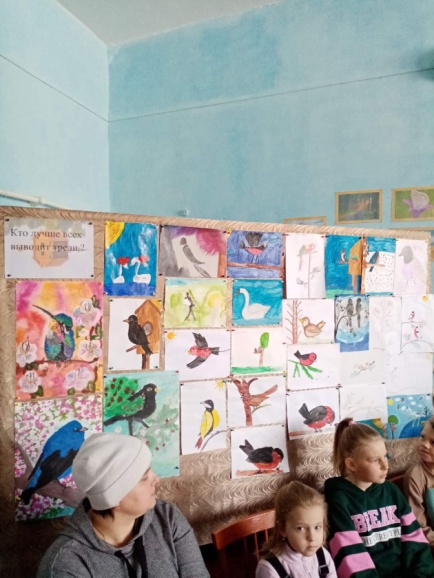 Фото выставка «Столовая для пернатых» 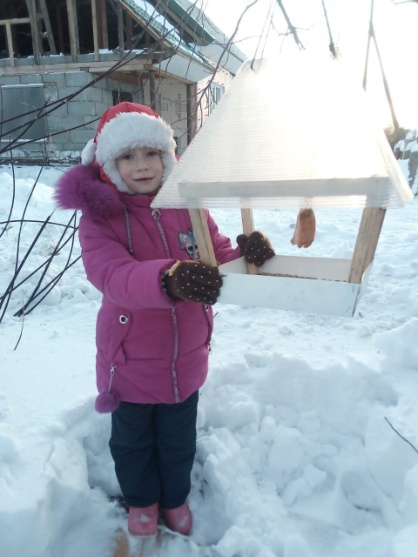 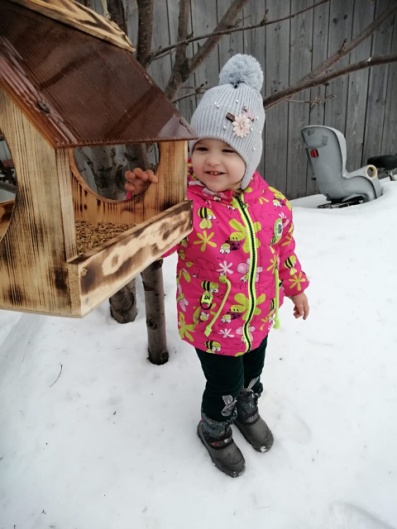 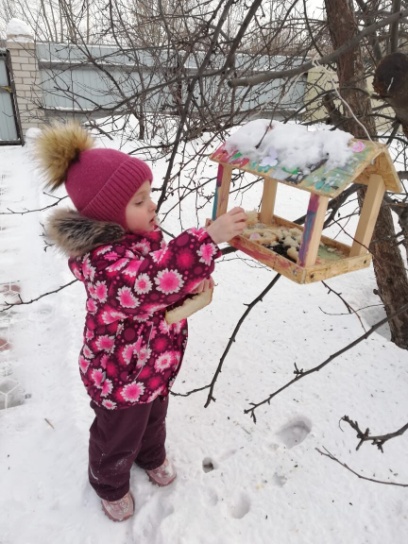 Регулярные субботники по благоустройству села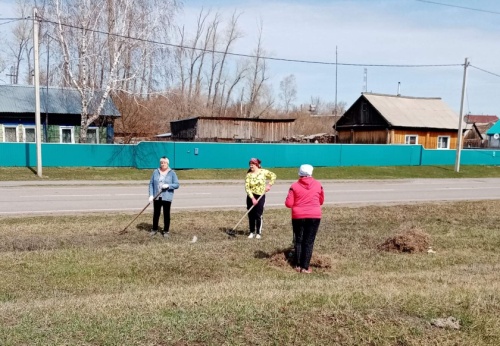 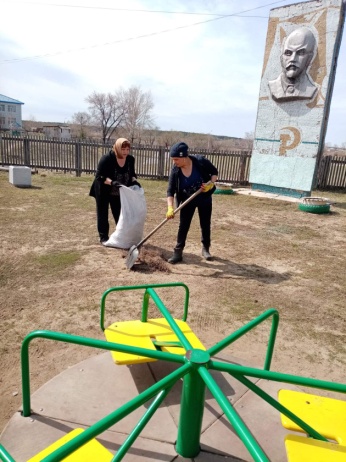 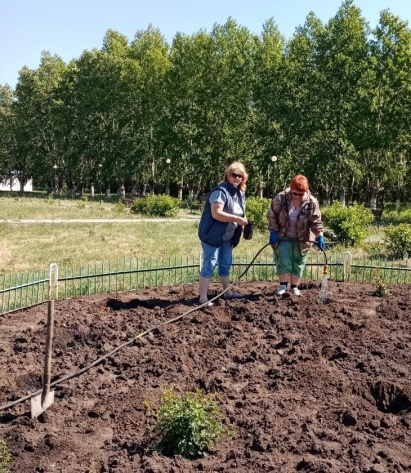 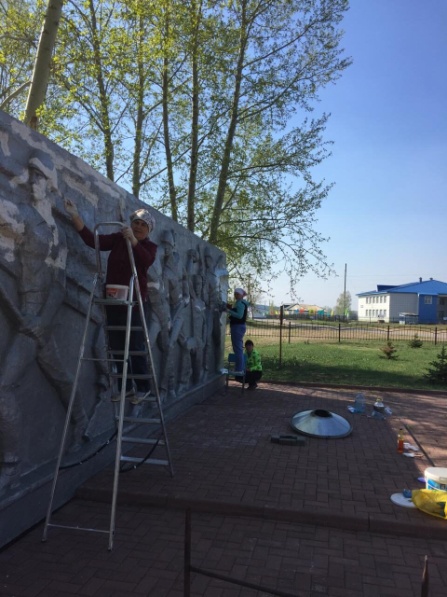 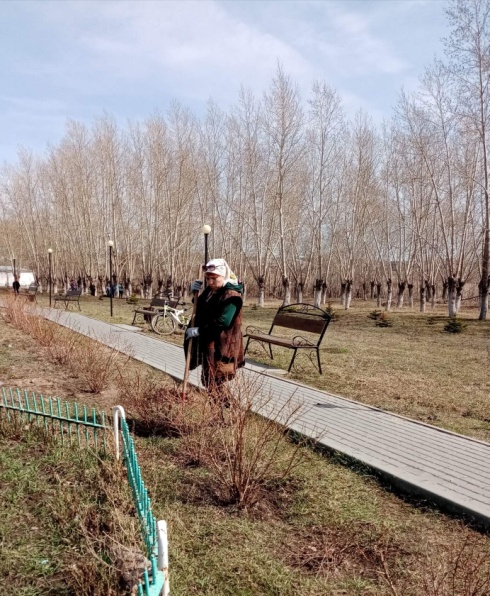 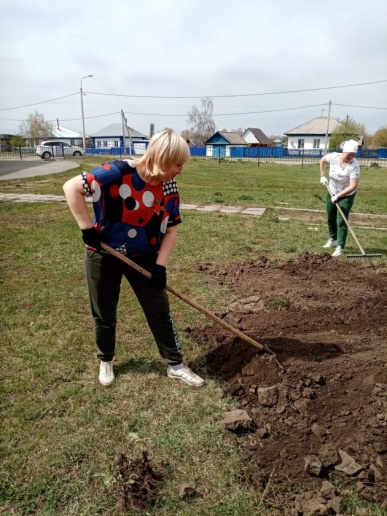 Совет женщинин принял участие в озеленении села(посадка сосенок)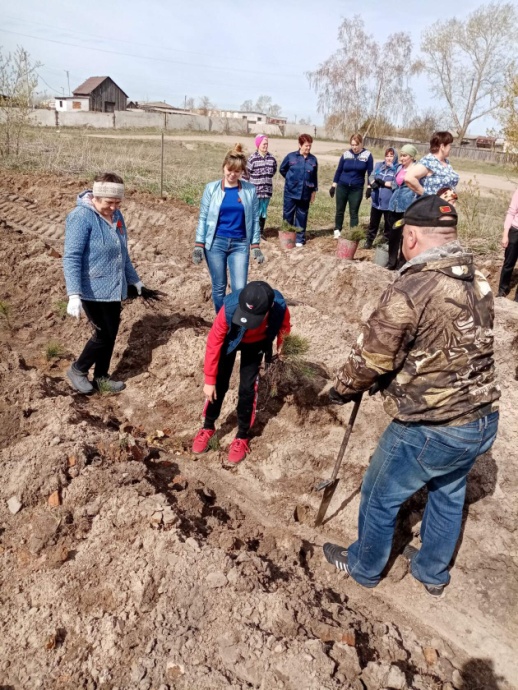 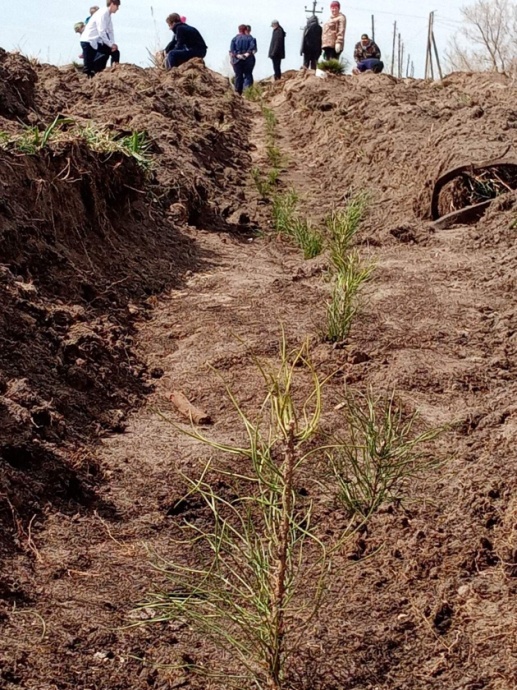 Провели мастер класс по изготовлению георгиевских ленточек.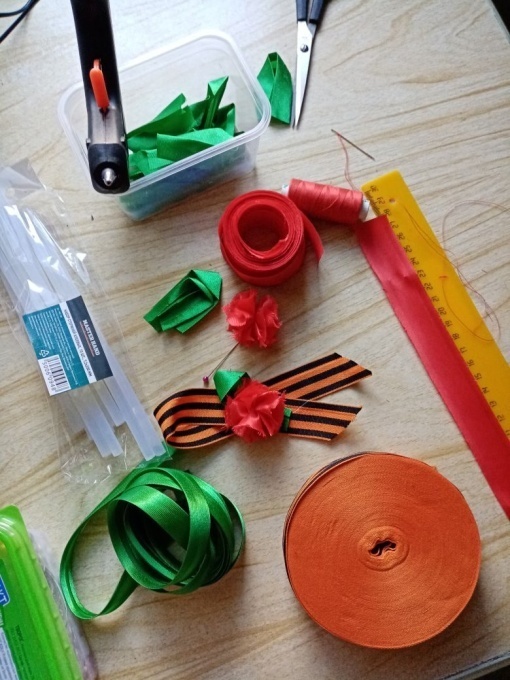 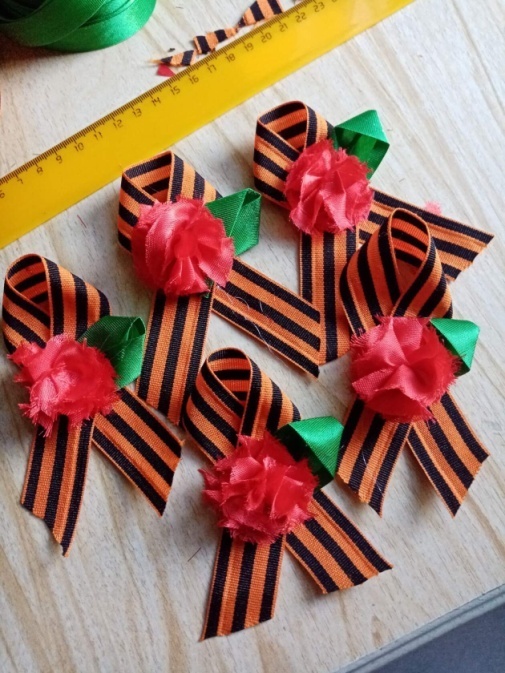 Приняли участие в торжественном мероприятии ко Дню Победы.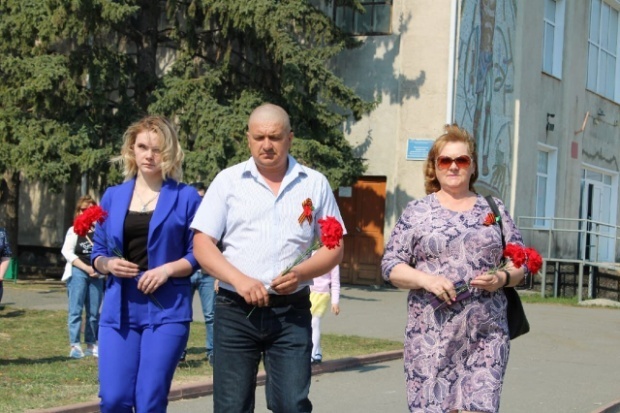 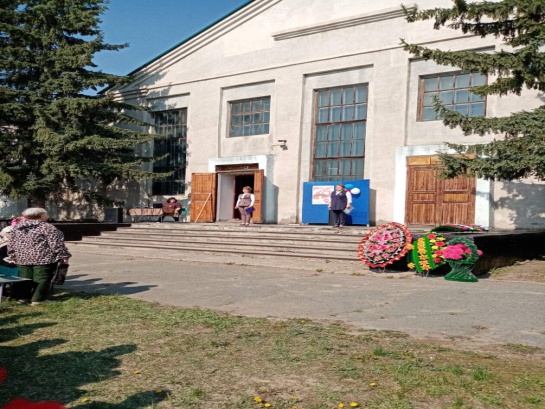 Поздравили вдову ВОВ  Днём победы.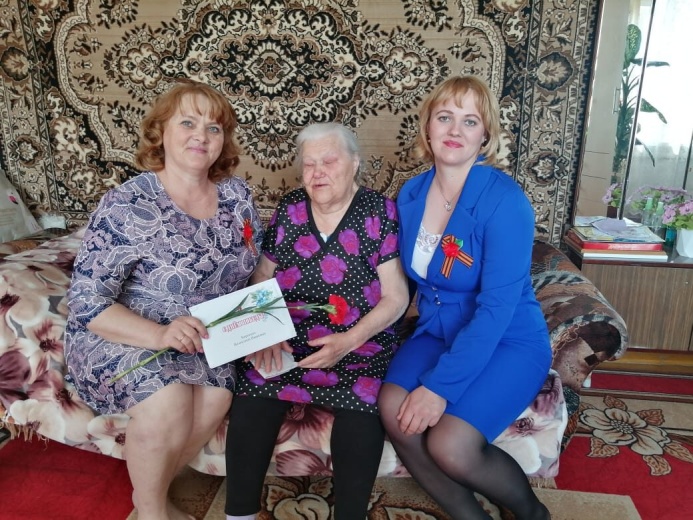 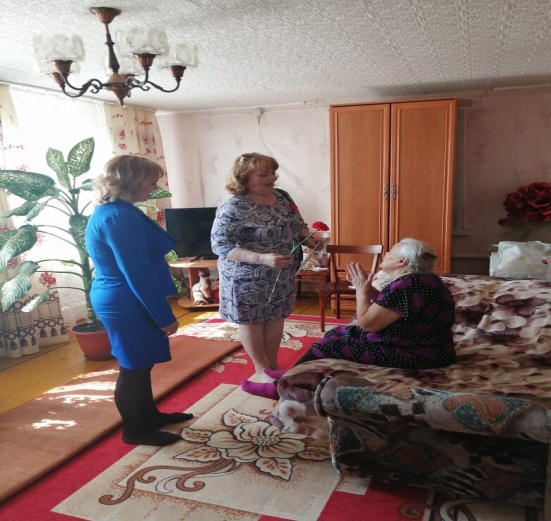 Оформили уголок Совета женщин в библиотеке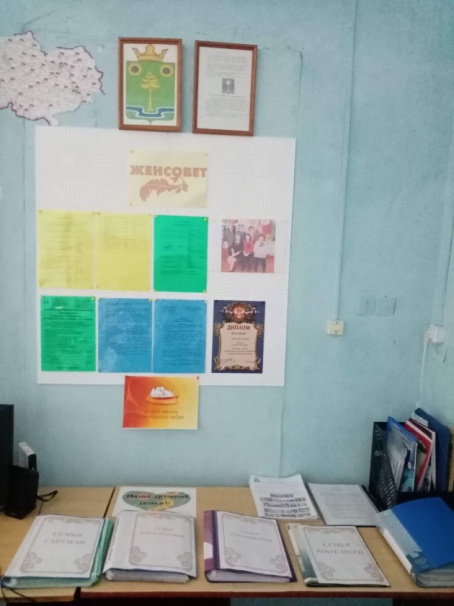 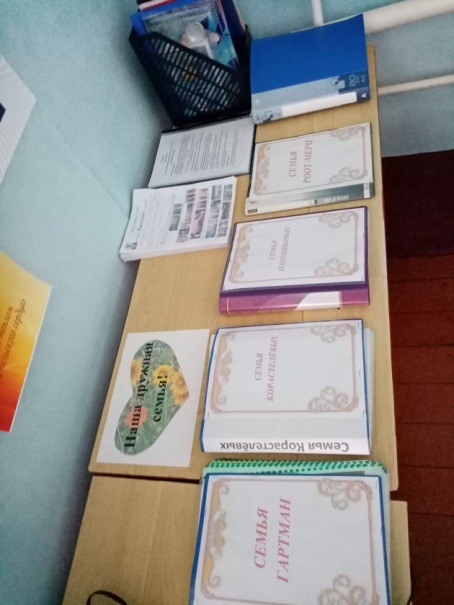 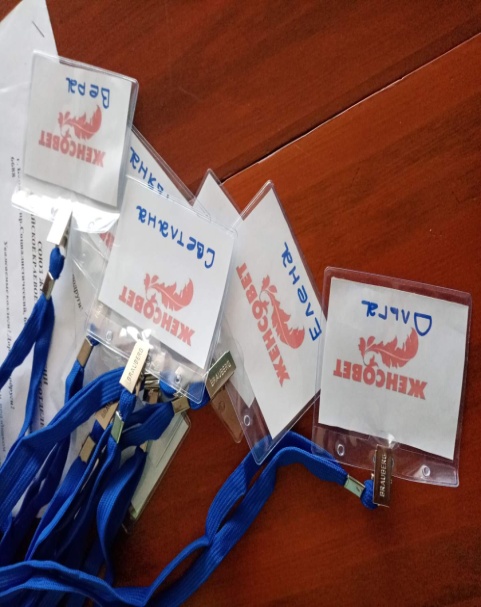 10 июля Советом женщин был организован и проведён праздник для юбилейных семейных пар.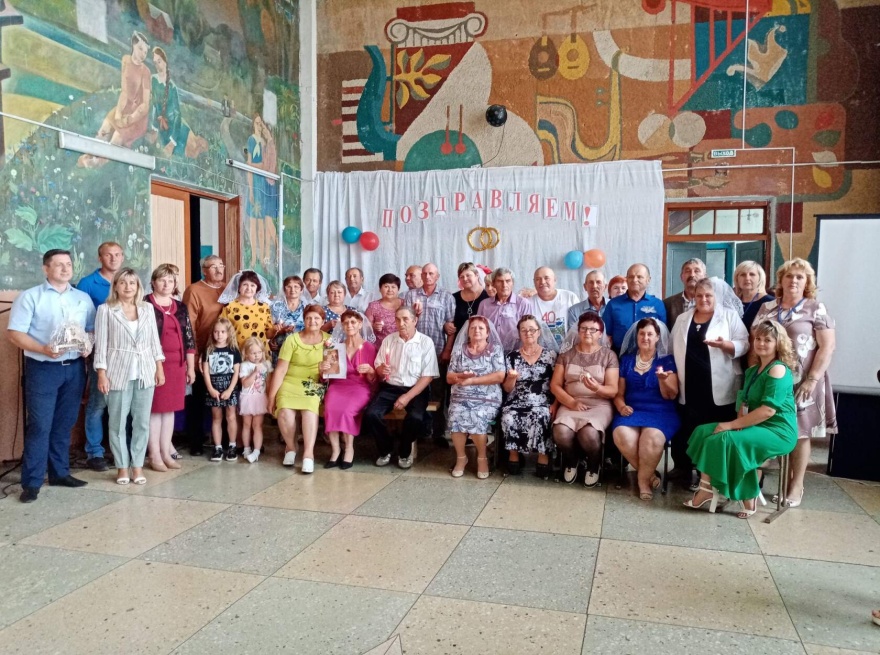 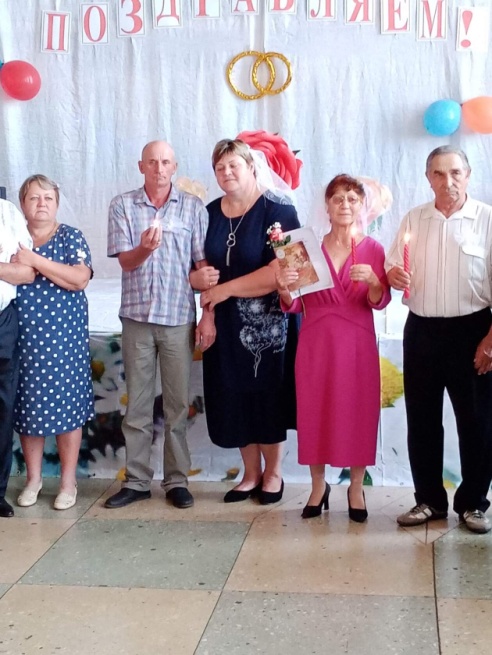 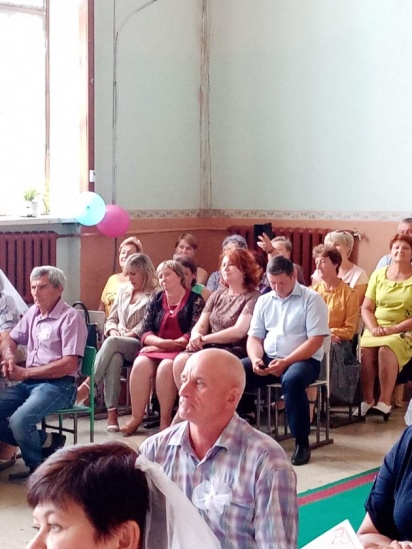 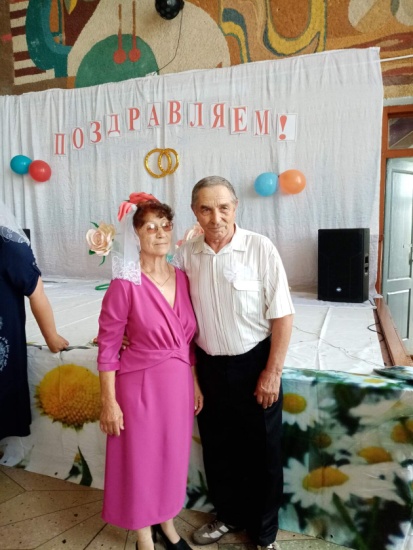 В Августе была проведена благотворительная акция «Помоги нуждающимся»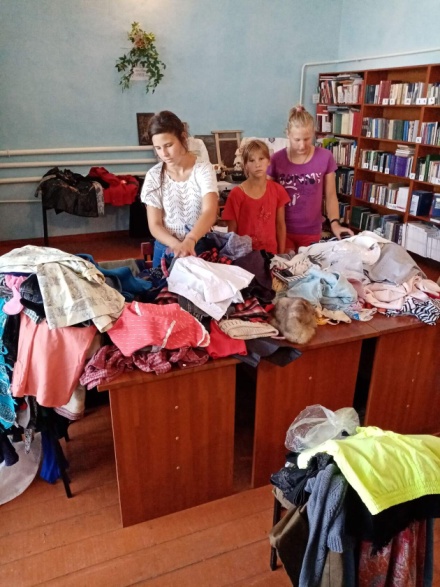 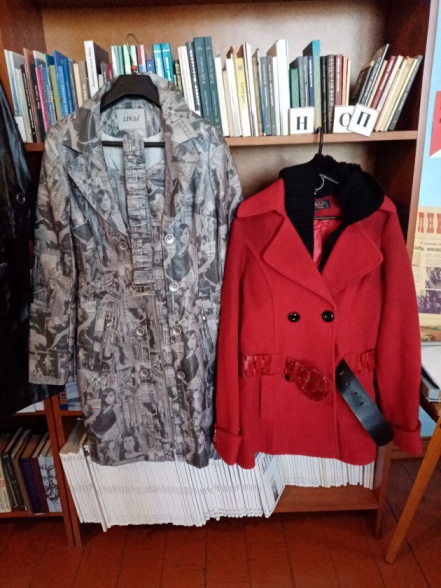 Совет женщин принял активное участие в расчистке территории и покраске ограды сельского кладбища.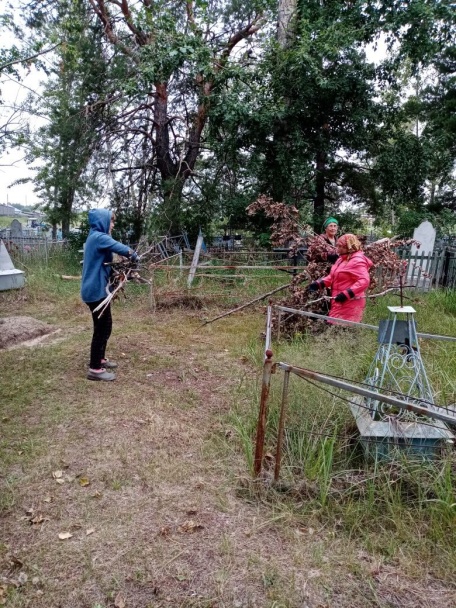 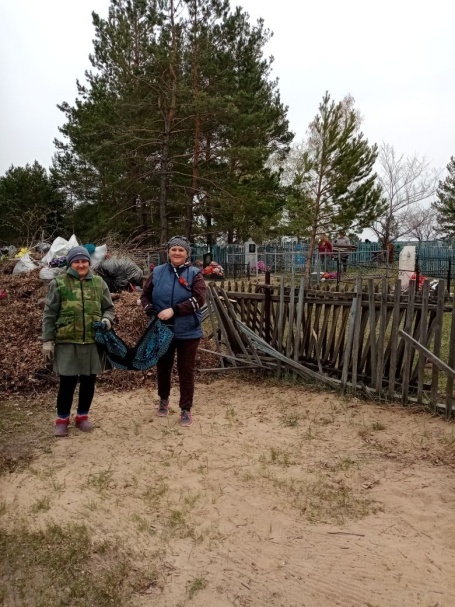 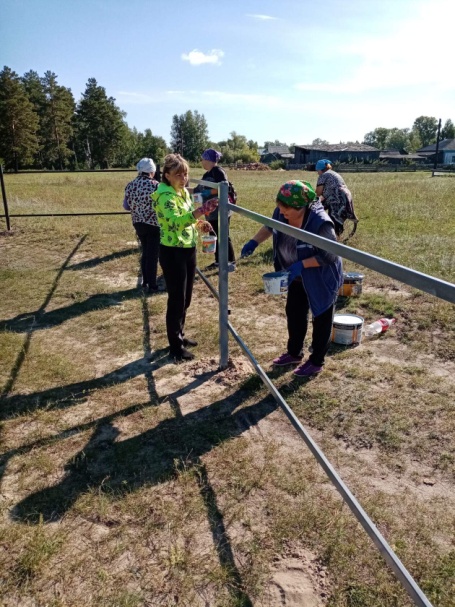 Была организована и проведена выставка цветов и композиций «Осенних красок хоровод»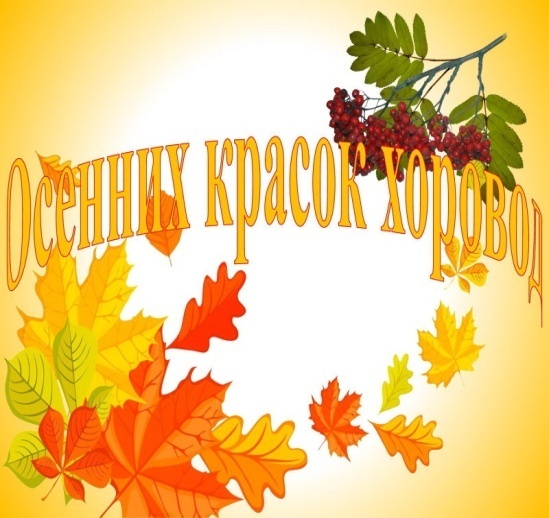 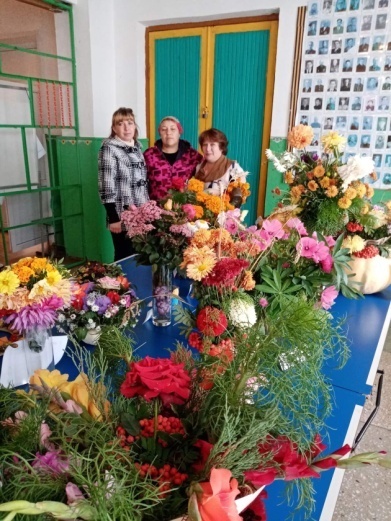 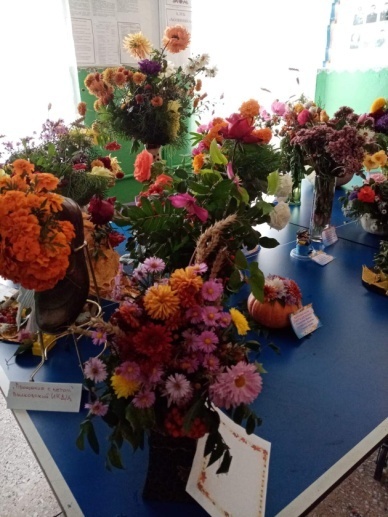 В  месечник пожилого человека была организована онлайн фото выставка «Хорошо нам рядышком с дедушкой и бабушкой»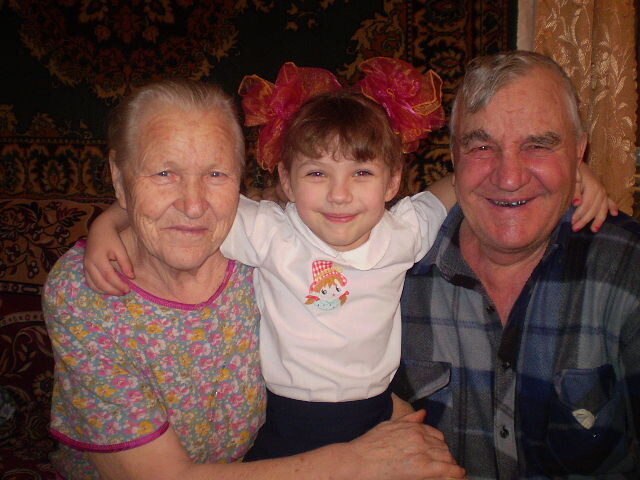 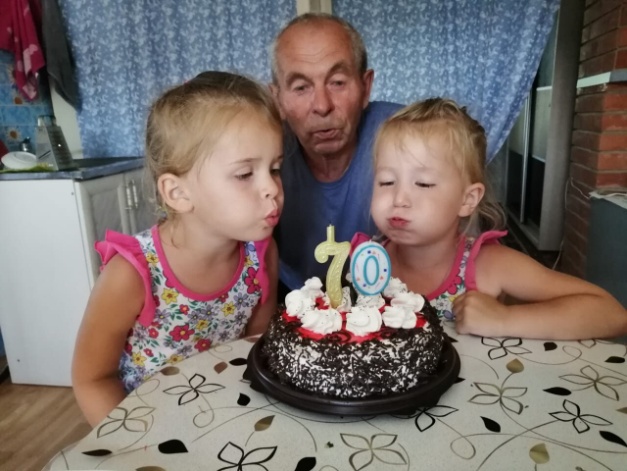 Ко Дню Матери была организована выставка фото и материалов участников эстафеты родительского подвига всех лет.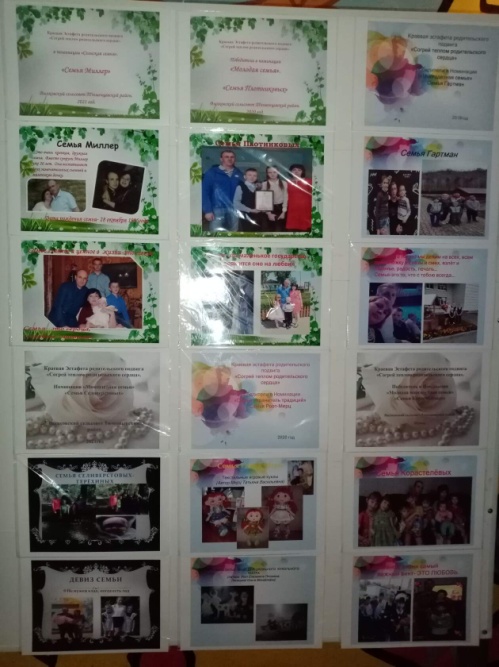 Была подготовлена выставка рисунков «Любовью материнской мы согреты»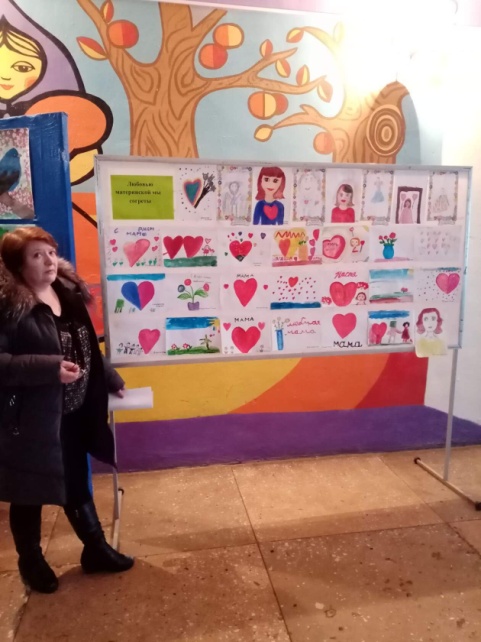 Онлайн фото выставка «Пусть всегда будет мама»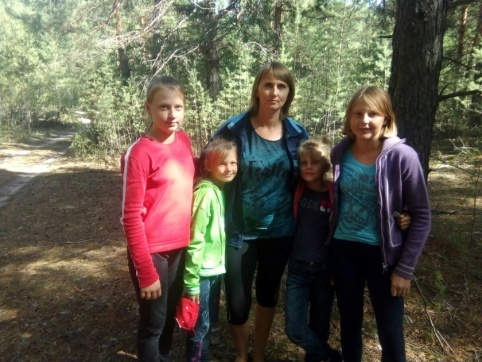 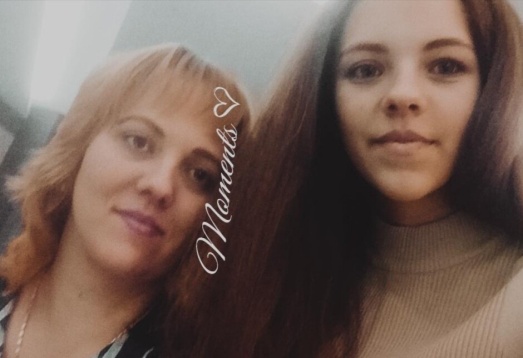 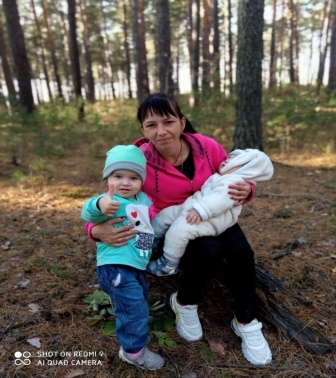 Советом женщин была подготовлена и проведена конкурсная программа «Супер мама-2021»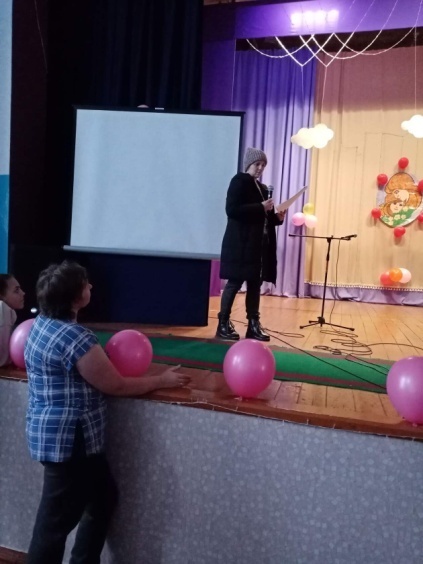 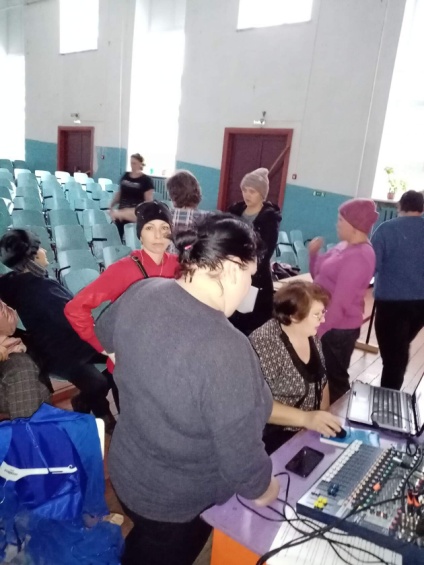 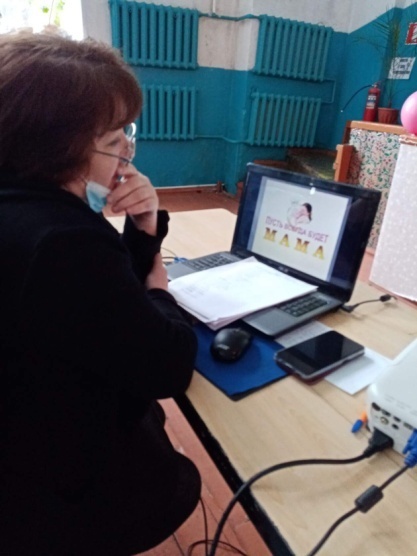 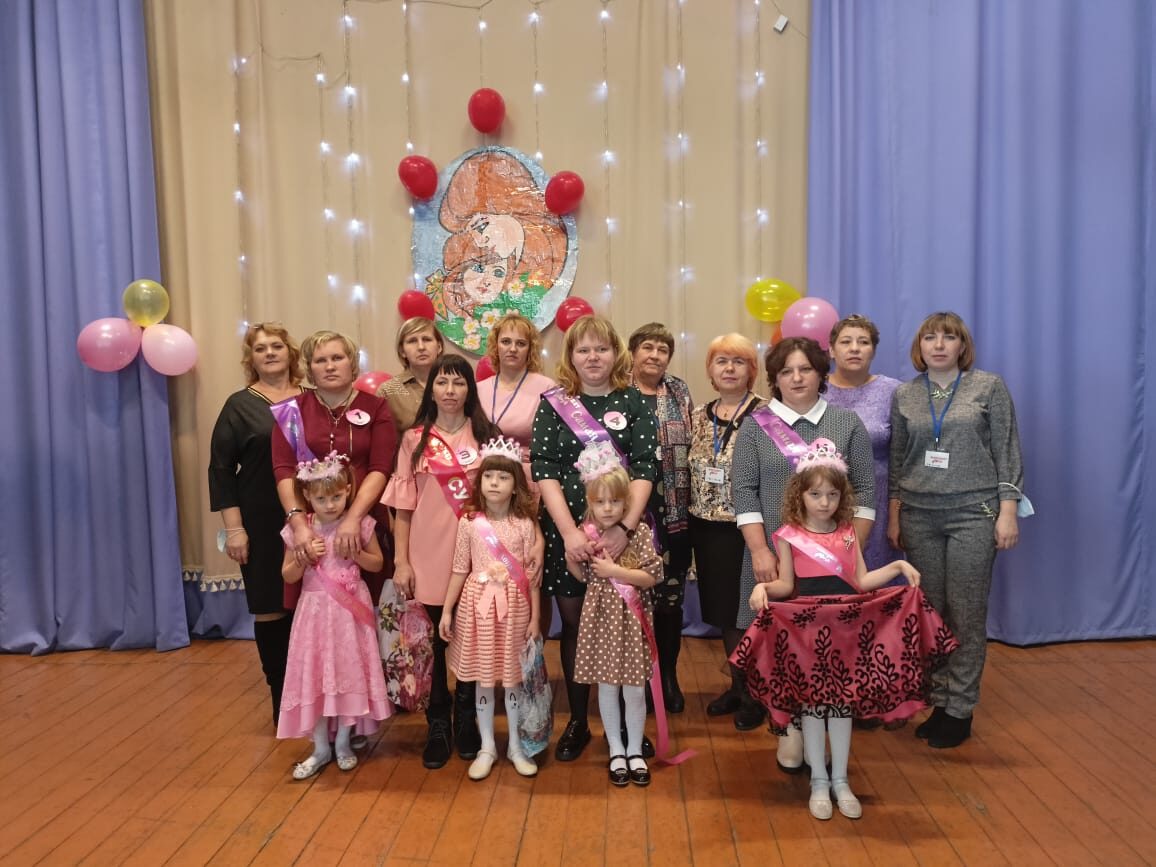 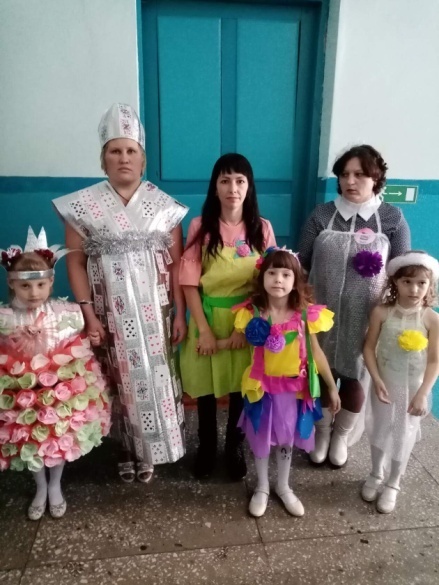 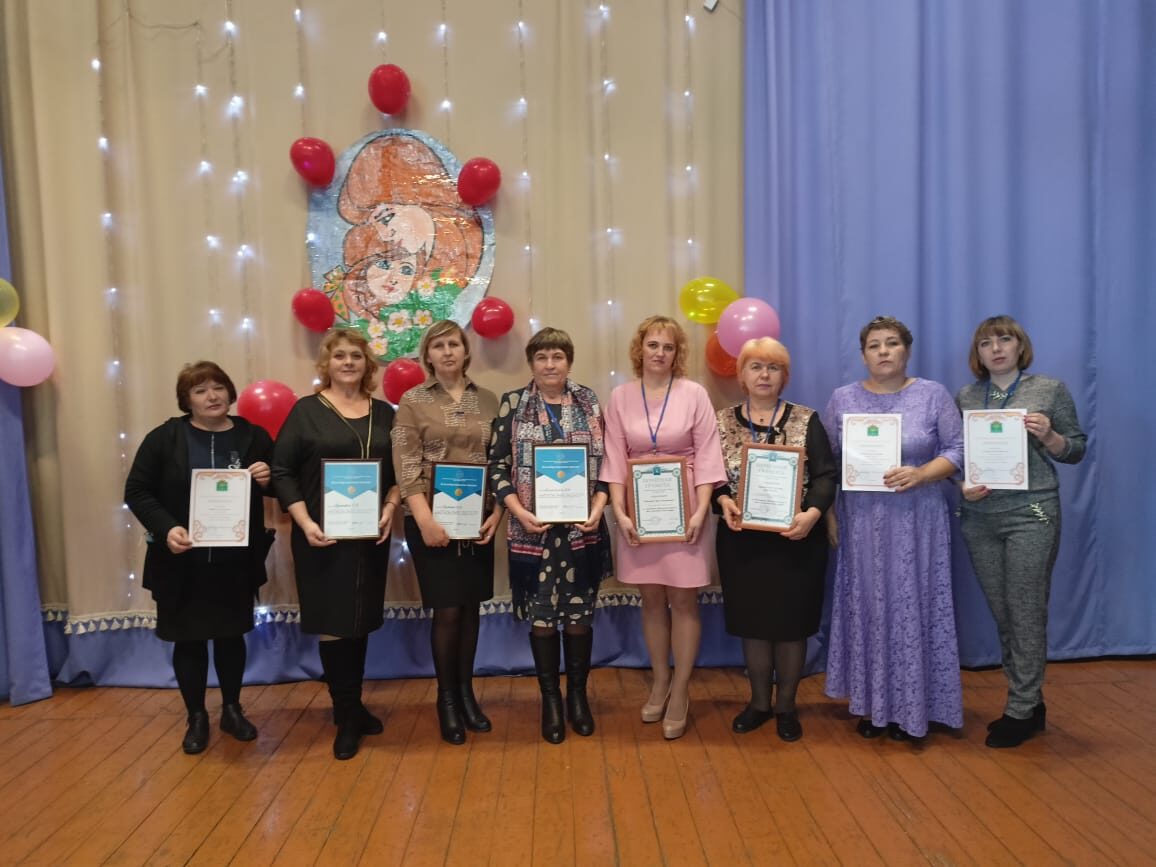 Совет женщин принял активное участие в создании снежной инсталяции к Новому году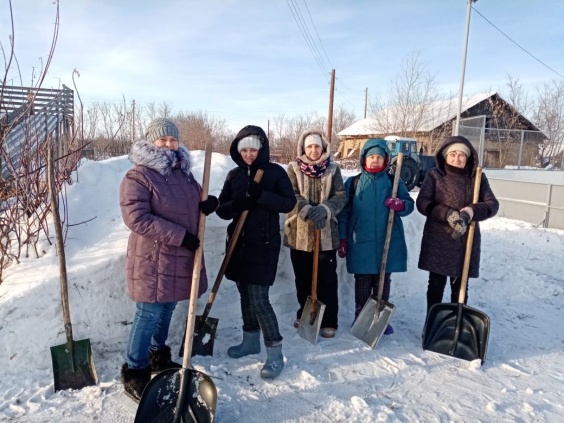 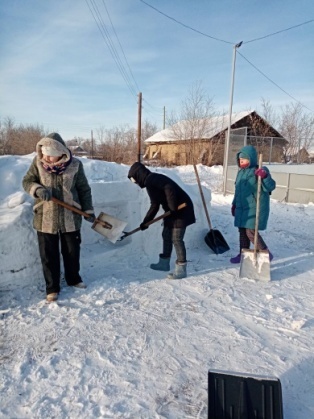 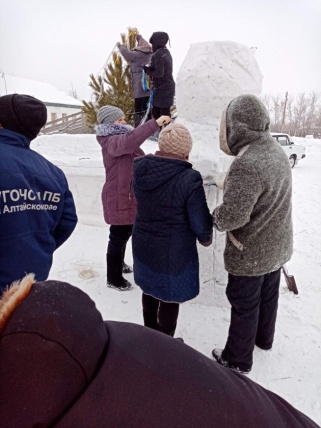 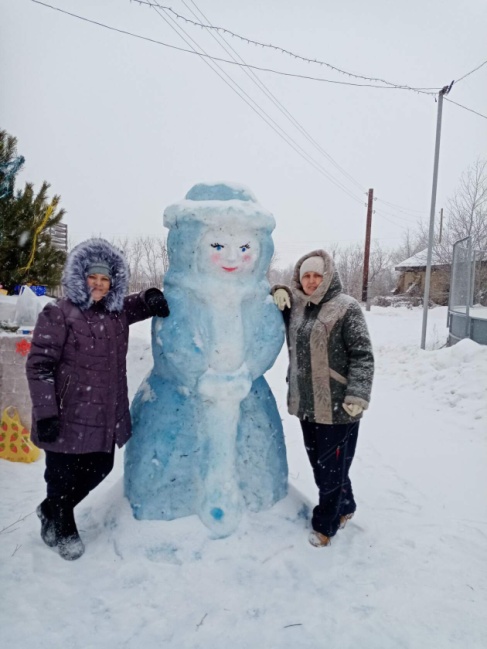 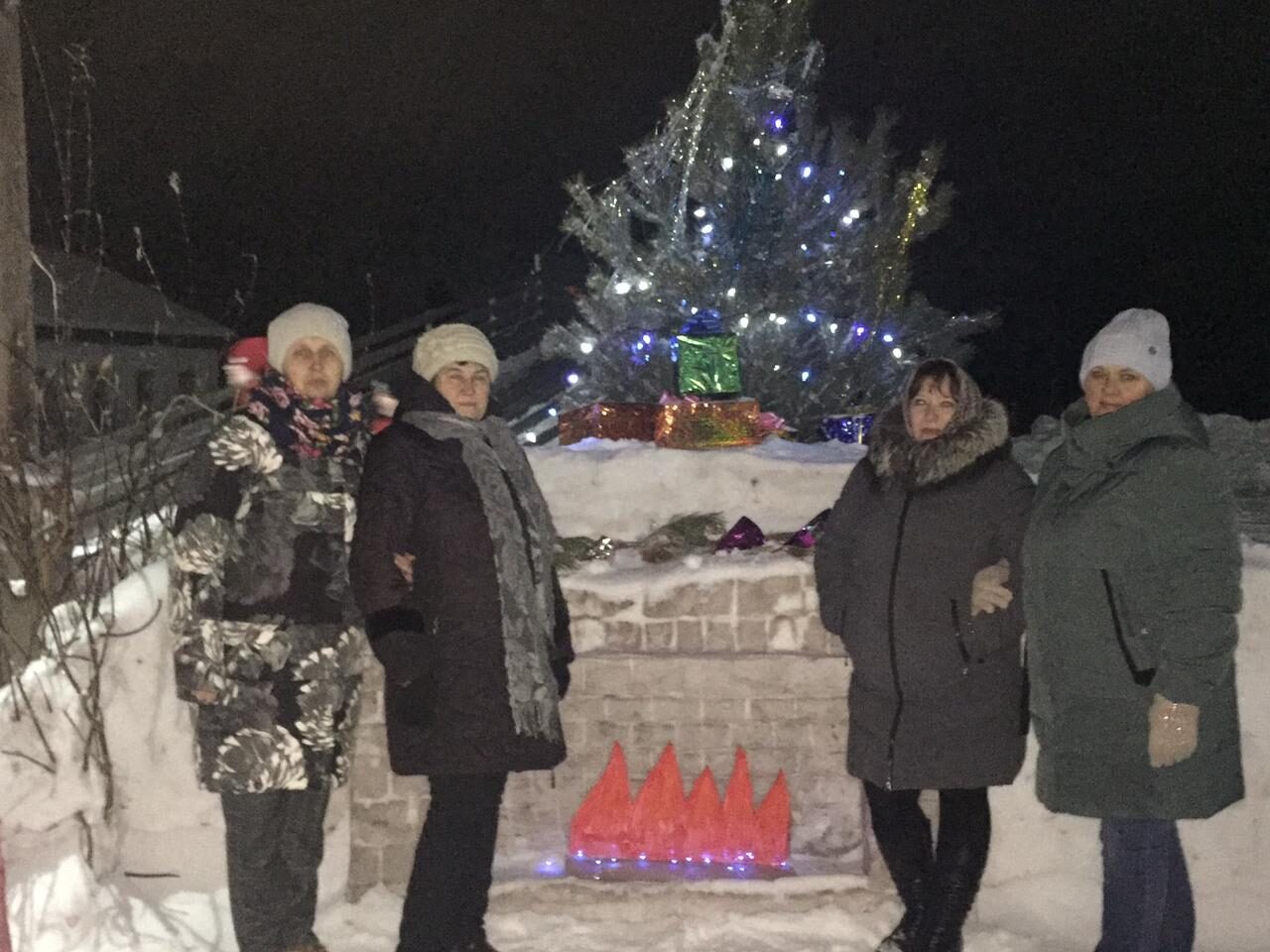 С детьми инвалидами были изготовлены новогодние поделки.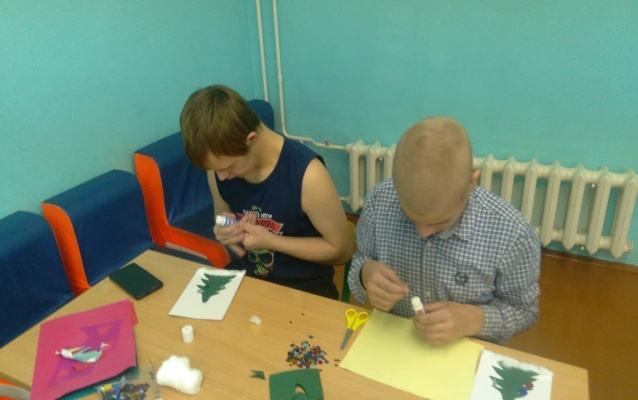 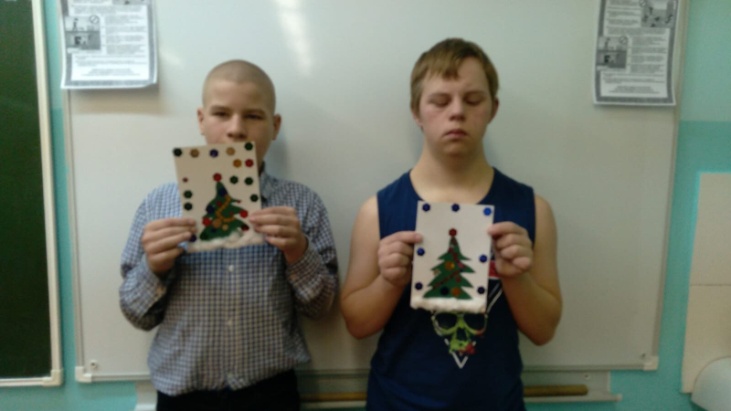 Советом женщин было организовано поздравление Деда Мороза и Снегурочки для всех желающих.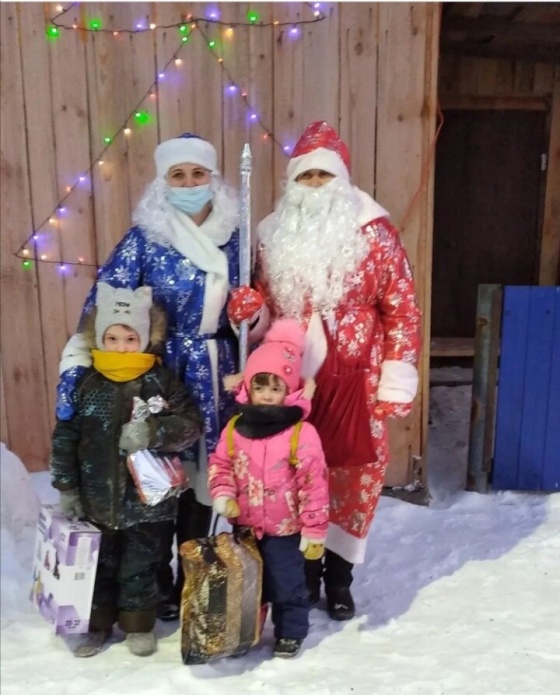 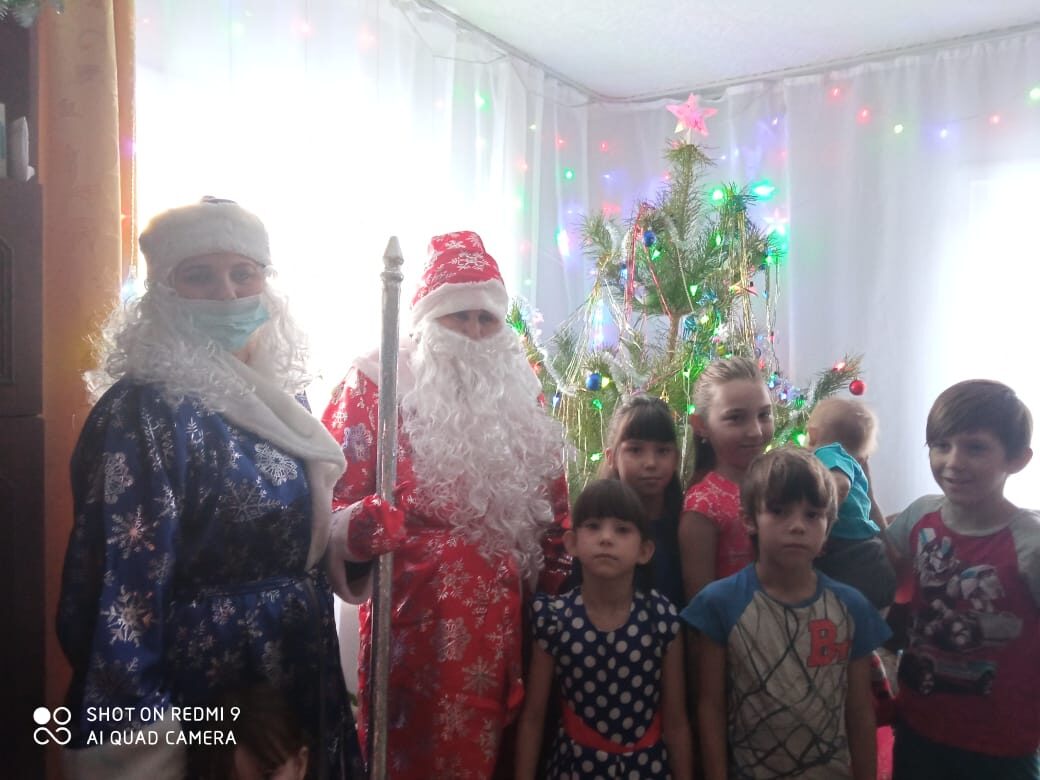 В течении года поздравления с Днём рождения членов «совета женщин»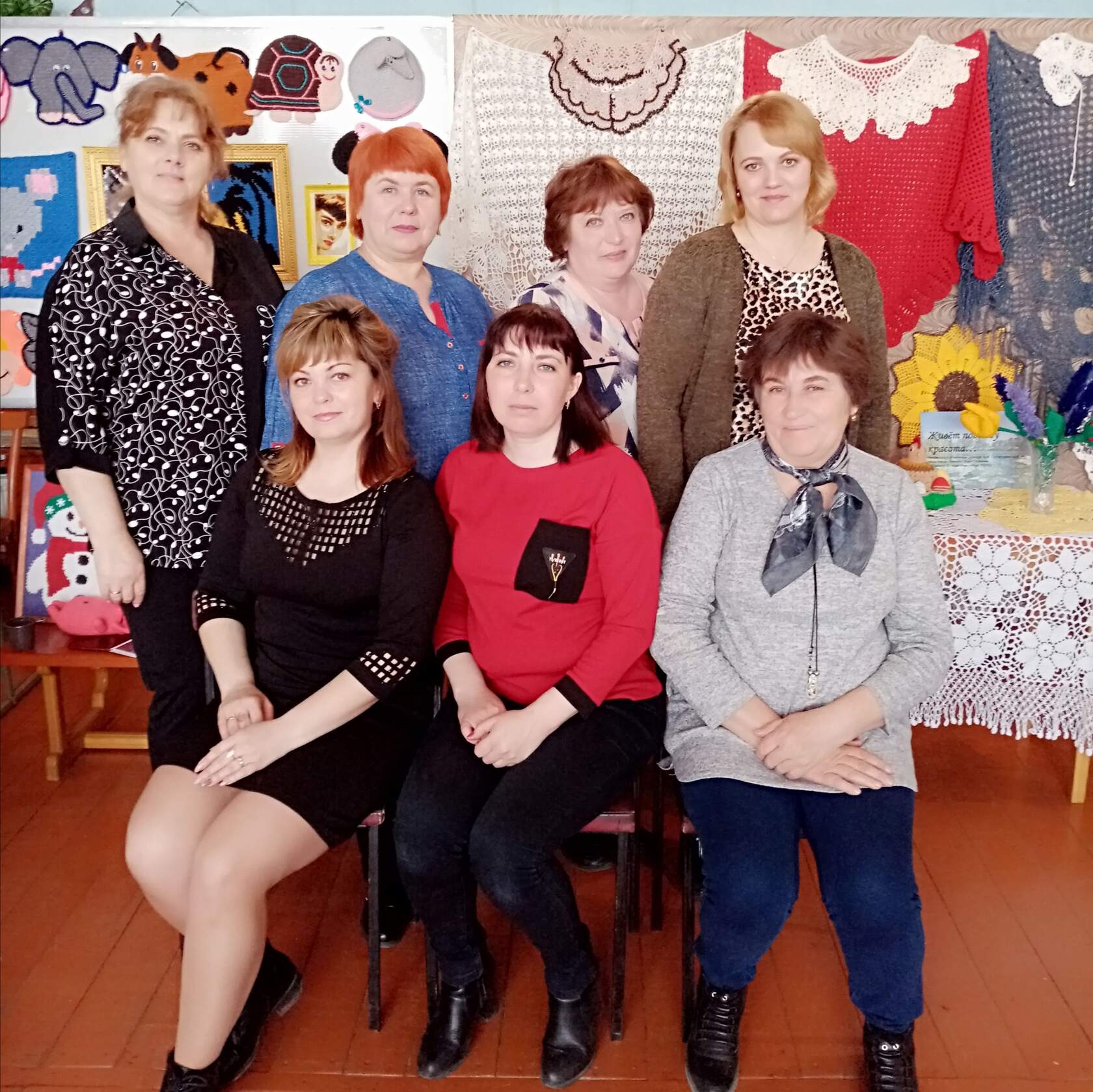 